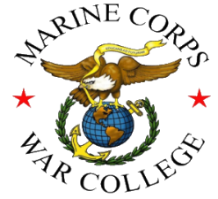 Required readingGhost Fleet: A Novel of the Next War by P.W. Singer and August Cole.  MCWAR will use Ghost Fleet as the basis for a writing diagnostic that students will take shortly after arriving at Quantico.  This assessment will not be counted in academic grading but will used to tailor support to individual writing abilities.  US students will have one hour to write their response.  International students will be given two hours to write their response.  Recommended reading (will help calibrate you to issues of discussion at the War College)Fighting Talk: Forty Maxims on War, Peace, and Strategy by Colin S. Gray Thinking Fast and Slow by Daniel KahnemanThe Little Book of Economics by Greg IpSupplementary Readings (as desired)Thinking in Time: The Uses of History for Decision Makers by Richard Neustadt and Ernest R. MayWhy America Needs a New Way of War  Available at link: https://www.cnas.org/publications/reports/anawowAverting Crisis by Ashley Townshend and Brendan Thomas-Noone, with Matilda StewardAvailable at the link: https://www.ussc.edu.au/analysis/averting-crisis-american-strategy-military-spending-and-collective-defence-in-the-indo-pacificNational Defense Commission Study https://www.usip.org/publications/2018/11/providing-common-defenseWinning a Future War – War Gaming and Victory in the Pacific by Norman Friedmanhttps://www.history.navy.mil/research/publications/publications-by-subject/winning-a-future-war.htmlThe Washington War by Dr. Jim Lacey The Back Channel: A Memoir of American Diplomacy and the Case for Its Renewal by William J. BurnsSummits: Six Meetings That Shaped the Twentieth Century by David ReynoldsThe Ugly American by Eugene Burdick